What were you doing?Round 1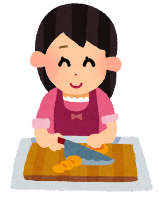 例）She ＿＿＿＿＿＿＿   ＿＿＿＿＿＿＿＿＿＿＿ dinner last night. 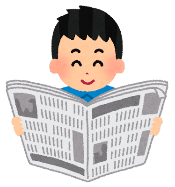 He ＿＿＿＿＿＿＿   ＿＿＿＿＿＿＿＿＿＿＿ a newspaper this morning. 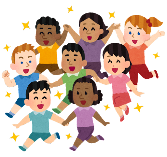 They ＿＿＿＿＿＿＿   ＿＿＿＿＿＿＿＿＿＿＿ in the playground yesterday. 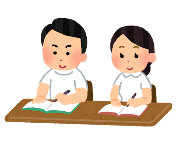 The students ＿＿＿＿＿＿＿   ＿＿＿＿＿＿＿＿＿＿＿ in the library yesterday. 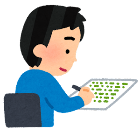 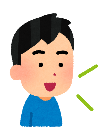 My friends ＿＿＿＿＿＿＿   ＿＿＿＿＿＿＿＿＿＿＿ me practice for the test. Round 2　　　例）Japanese:  昨日彼女はラーメンを食べていました。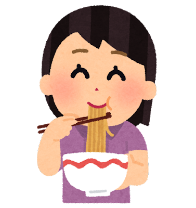       　　English: ＿＿＿＿＿＿＿＿＿＿＿＿＿＿＿＿＿＿＿＿＿＿＿＿＿＿＿＿＿＿Japanese:  昨日トム先生は紅茶を飲んでいました。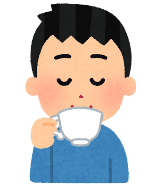      　　English: ＿＿＿＿＿＿＿＿＿＿＿＿＿＿＿＿＿＿＿＿＿＿＿＿＿＿＿＿＿＿Japanese:  昨日彼らは英語を話していました。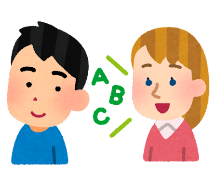      　　English: ＿＿＿＿＿＿＿＿＿＿＿＿＿＿＿＿＿＿＿＿＿＿＿＿＿＿＿＿＿＿Japanese:  昨日私はピアノを練習していました。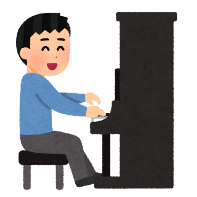   　　   English: ＿＿＿＿＿＿＿＿＿＿＿＿＿＿＿＿＿＿＿＿＿＿＿＿＿＿＿＿＿＿